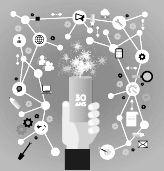 Quel est le premier centre AID Bruxellois ? A quelle date a-t-il débuté ses activités ?Le CF2m est le premier centre AID, en 1986 (il s'appelait Groupe 2000 et officiait à la Cage aux Ours). La Chôm'hier a débuté ses activités +/- en même temps mais n'était pas un projet lié au MOCQuel est le premier centre AID Wallon ? A quelle date a-t-il débuté ses activités ?Le Relais des Bateliers (Future « AID Soleilmont ») en 1985Combien de stagiaires le réseau des AID a-t-il accueilli en 2014 ? 2218 stagiaires	Sur combien de travailleurs le réseau AID peut-il compter pour mener ses actions ?          224 travailleurs                                                                       				De combien de centres le réseau AID est-il composé ? 32 centres   	  		Qui était le premier directeur du réseau AID ? Pierre Georis					Que signifient les initiales A.I.D. ? Actions Intégrées de développementQuelle était la filière « un peu particulière » proposée par Depromesem ?Les métiers de la distillerie		Fabrication de Kayak			Fabrication de bas-résilles 		Quelle était la filière un peu particulière proposée par Habilux ?Réparation des étendards et drapeaux de fanfares	Fabrications de happeaux pour chasseurs		Elevage d’oies pour fourniture de duvets		Pourquoi Soleilmont a-t-il troqué sa filière réparation « moto » pour une filière réparation « vélo » ?Par choix du premier coordinateur, soucieux de cohérence avec ses engagements écologistes										Pour éviter les débarquements intempestifs de la police, persuadés que l’AID faisait du recel de motos volées									Pour éviter les problèmes de vols récurrents du matériel pédagogique de l’atelier	Qu’ont découvert les formateurs de l’Escale, au centre des serres d’Enghien, comme « installation » expérimentale de leurs stagiaires ?Une culture de fleurs exotiques destinées à la revente chez les fleuristes locaux	Des hamacs pour récupérer du week-end						Une culture de plans de cannabis pour une « consommation strictement privée »	Quelles ont été les deux premières filières proposées par le  CF2m?Coiffure (Daniel Fastenakel a été le premier client)					Manucure (Daniel Fastenakel a été le premier client)					Petite restauration dont "space cakes" (Daniel Fastenakel a été le premier client)	Question subsidiaire : Combien de stagiaires le réseau a-t-il accueilli tout au long de ces 30 années d’existence ? Le nombre exact de stagiaires accueillis en 30 ans est de 36.107